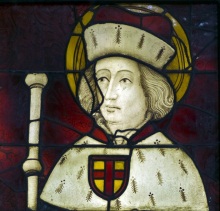 Lier 24 mei 2019Aanvraag Sint-Gummarusbedevaart 13 oktober 2019Geachte heer burgemeester Geachte schepenenOp zondag 13 oktober houden we ons jaarlijks hoogfeest van Sint-Gummarus, die dag vindt de plechtige eucharistieviering plaats met aansluitend processie. Om deze feestdag voor Lier te organiseren, zijn wij zo vrij enkele concrete verwachtingen over te maken aan het stadsbestuur:I.v.m. het klaarzetten en afbouwen van de kerk:Inzet stadspersoneel bij de voorbereiding van de processie op woensdag 2 oktober 2019: 10 personen (waarvan minstens 2 schrijnwerkers) voor de opbouw en afbraak van de troon voor Sint-Gummaruskas. Het uithalen, hangen en opbergen van de baldakijn, het afhalen en terughangen van de deuren van het Sint-Gummarusaltaar, het uithalen en terugplaatsen van de processievaandels, lantaarns en standaardenOp maandag 21 oktober 2019 zouden wij graag over de zelfde hulp beschikken om de troon af te bouwen en materiaal op te bergen.Verdere concrete afspraken hierover worden best met Fons Dams (Fons.dams@outlook.com) gemaakt.Op 13 oktober 2019Vooraf nadarafsluitingen plaatsen (en achteraf weghalen) aan de Westgevel van de kerk tgo de Kerkstraat (aanhangwagen). Ook nadars voorzien voor de zijstraten. Verwijderen van paaltjes tussen Kardinaal Mercierplein en de Rechtestraat. Het processieparcours : Kardinaal Mercierplein, Rechtestraat, Werf, Zimmerplein, Eikelstraat, Grote Markt, Vismarkt, Aragonstraat, Mosdijk, De Heyderstraat, Sint-Gummarusstraat, H. Geeststraat .Plaatsen verkeersignalisatie: processieparcours ( + Kardinaal Mercierplein tussen huisnummer 1 t/m 12 én volledige Deense straat (receptie) parkeervrij te houden tussen 10 en 13 uur.Verkeer door de binnenstad niet mogelijk tussen 11 en 13 uur. (communicatie met de lijn) Afsluiten straten voor de processie, terug openstellen na de processie en weghalen signalisatie (parkeerverbod)Politiebegeleiding: 2 agenten aan weerszijde van het hoofdportaal bij het binnen- en buitenhalen van Sint-Gummaruskas. 2 politieagenten vooraan de processie.Gebruik Colibrant voor receptie na de processie (9 tot 15u)Graag –zoals in de voorgaande jaren - een afspraak met de betrokken diensten eind augustus of begin september.In de hoop op een positief antwoord.Met dank en vriendelijke groeten,Jos Van Rompay			Paul Jans		Peter Van RompayVoorzitter				secretaris		processiecomité